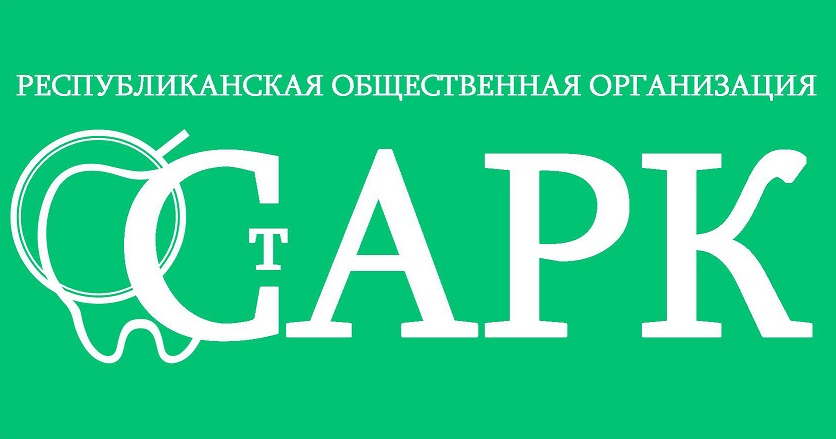 Отчето работе Республиканской общественной организации «Стоматологическая ассоциация Республики Коми» за 2020 годРеспубликанская  общественная  организация  «Стоматологическая ассоциация Республики Коми»  в своем составе насчитывает  163 чел., это составляет  43 % от всех врачей стоматологического профиля Республики Коми.   Члены Совета Стоматологической Ассоциации России участвуют в работе Комитета СтАР «По организации и управлению стоматологической службой». От имени нашей организации, члены Совета СтАР принимали непосредственное участие в актуализации Профессиональных стандартов по основным стоматологическим должностям и изменениям в Порядки оказания стоматологической помощи взрослым и детям. Заседания Совета СтАР и комитетов проходят дважды в год в Москве.Представители  РОО «СтАРК» участвуют в работе экспертной группы аттестационной  комиссии стоматологического направления при Министерстве здравоохранения  Республики Коми, сотрудничают с ФГБОУ ВО «Северный государственный медицинский университет» в части непрерывного медицинского образования.                                                                                                                                    РОО «СтАРК» сотрудничает с государственными структурами: Министерством здравоохранения Республики Коми, территориальным ФОМС Республики Коми, а также общественной организацией – профсоюзом работников здравоохранения РК. Члены «СтАРК» принимают активное участие в общественных мероприятиях, проводимых органами власти и общественными организациями: митинги, праздничные  шествия, соревнования между  медицинскими учреждениями .Звание «Лучшего врача года» в   2020 году   по специальности «стоматология» получала  член РОО «СтАРК»  Индерейкина Мария Леонидовна  – врач-стоматолог ГАУЗ РК «Республиканская  стоматологическая  поликлиника»  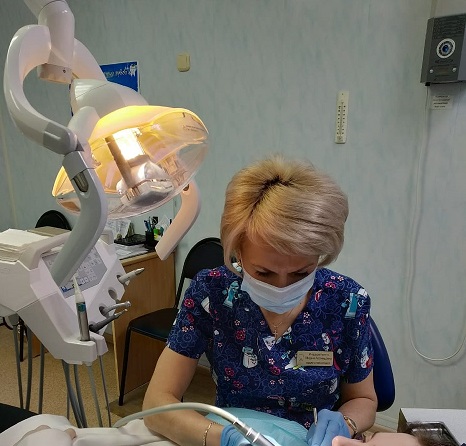 Приоритетным направлением профилактической медицины  в Республике Коми  является поддержание стоматологического здоровья пациентов младшего и старшего школьного возраста, а также студентов 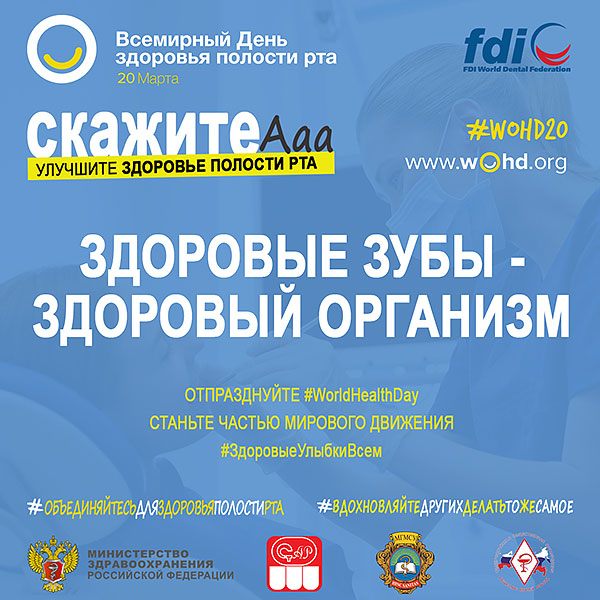 В марте 2020 года  врачи  стоматологического профиля  Республики Коми участвовали в проведении дня стоматологического здоровья. Проводимые мероприятия привлекли внимание населения к вопросам стоматологического здоровья, подчеркнули важность соблюдения правил гигиены, а также профилактики кариеса и других распространенных стоматологических заболеваний. Врачи напомнили об ответственности каждого человека за свое стоматологическое здоровье и здоровье своих детей, о важности диспансерного наблюдения и сохранения стоматологического здоровья с раннего возраста.                       В связи с пандемией, вызванной коронавирусом, проведение мероприятий  в детских учреждениях были ограничены. Врачи стоматологического профиля  и гигиенисты ГАУЗ  РК «Республиканская стоматологическая поликлиника» провели уроки гигиены с раздачей памяток, календариков от «Зубной Феи» в  Федеральном государственном бюджетном дошкольном образовательном учреждении «Детский сад общеразвивающего вида № 47».  Все  пациенты, обратившиеся в ГАУЗ РК «РСП» 20 марта,   получили памятки по уходу за полостью рта  «Три  шага к здоровой улыбке»1 шаг - посещение врача-стоматолога 2 раза в год;2 шаг - использование в уходе за полостью рта: зубной щетки, зубной пасты, зубной нити, ополаскивателя и жевательной резинки без сахара.3 шаг - чистка зубов утром после завтрака и вечером перед сном в течение 3-х минут. ГБУЗ РК "Интинская центральная городская больница"(женская консультация) также приняла участие  в проведении дня здоровья полости рта .Силами специалистов  ГАУЗ РК «Интинская стоматологическая поликлиника»  были организованы уроки гигиены  и беседы в «Школе будущих мам», а также проведены уроки гигиены для школьников начального звена на базе ЛПУ. Конкурс детского рисунка провели также и врачи стоматологического профиля стоматологической поликлиники ГБУЗ РК  «Печорская ЦРБ»На информационных мониторах в ГАУЗ  РК «Республиканская стоматологическая поликлиника» дети увидели героев любимых сказок и мультфильмов с рекомендациями по гигиене полости ртаВсего в Республике Коми в праздновании Дня стоматологического здоровья приняли участие более 300 человек взрослого населения и более 200 детей. Мероприятия были проведены на 8 площадках в МО и образовательных учреждениях на территории  г. Сыктывкара, г.Инты, г.Печоры .В рамках Дня стоматологического здоровья  в стоматологических поликлиниках Республики Коми и стоматологических отделениях ЦРБ были размещены банеры с лозунгами «Здоровые зубы – здоровый организм».  За отчетный период было проведено 2  заседания Совета РОО «СтАРК» на которых рассматривались текущие вопросы.       В 2020 году было проведено 2 Республиканских семинара при участии Ассоциации:         - Республиканский семинар совместно с РОО  «Стоматологическая           ассоциация  Республики Коми» «Клинические аспекты несъемного протезирования:          от планирования до фиксации» с участием Ю.Н. Ивлева, врача-стоматолога                ортопеда, кандидата медицинских наук, главного врача авторской клиники          эстетической стоматологии (г. Новосибирск)          - Республиканский семинар совместно с РОО  «Стоматологическая ассоциация              Республики Коми» «Природа улыбки» с участием врача -стоматолога терапевта           стоматологической клиники «Центр дентальной микроскопии», г. Ставрополь.       Члены СтАРК в 2020 году принимали участие:    - в работе профильной комиссии Министерства здравоохранения Российской                 Федерации  детских стоматологов (г.Москва и г. Санкт-Петербург)    - в заседании коллегии МЗ РК «О ходе реализации приоритетных направлений        развития отрасли здравоохранения в 2020 году и задачах на 2021год»    В 2020 году члены  РОО  «Стоматологическая ассоциация Республики Коми»          входили в  состав  аккредитационной  комиссии Минздрава РК по специальности      «Стоматология  ортопедическая» для проведения первичной аккредитации     специалистов медицинских колледжей Республики Коми.Задачи РОО  «Стоматологическая ассоциация Республики Коми» на 2021 год:        1. Продолжить  работу по вышеизложенным направлениям отчета ассоциации        2.Приоритетом работы ассоциации считать профилактическую направленность             среди населения Республики Коми         3.Принимать участие в НМО (непрерывное медицинское образование)  для             специалистов стоматологического профиля (членов ассоциации)         4.Принимать участие  в  аккредитации  специалистов среднего звена по              специальности «стоматология профилактическая» и «стоматология              ортопедическая» при медицинских колледжах Республики Коми.          5.  Принимать участие   в работе экспертной группы аттестационной  комиссии                 стоматологического направления  при Министерстве  здравоохранения                 Республики  Коми.           6. Принимать участие в проведении профориентационных мероприятий с целью              поднятия престижа  профессий медицинских работников 